UNIVERSITY CURRICULUM COUNCILAPPROVED PROGRAMS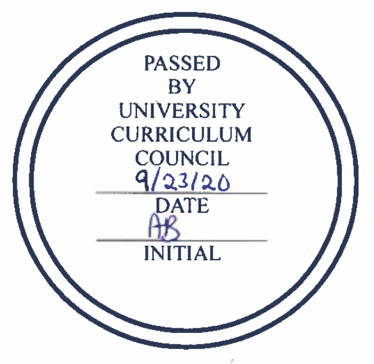 September 15, 2020PROGRAM CHANGESCollege of Fine ArtsProgram Code: BF5048 and BF5049Program Name: BFA in Theater Performance 	Department: School of TheaterContact: Alan Patrik KennyIn our first year of implementing the revised Performance degree, we learned that we need changes to improve student outcomes in both tracks. 1. Clarification of our GPA requirements to include Dance and Music courses. The “C (2.0) or better” should apply to dance and music courses as well as theater courses. 2. Replace a theater history course with a music history course in the Musical Theater track. 3. Remove a recently added sub-requirement of 6 hours that will be a reduction for the Acting track and will be replaced by 4 hours in the Musical Theater track. The intention of this requirement is better met through advising. 4. Replace two theater courses with music courses and adding two music courses to the Musical Theater track. Remove THAR 1810/1820 Music Skills for Musical Theater I and IIAdd MUS 1011/1021 Music Theory Non-Majors I and II and MUS 1030/1040 Dictation and Sight Singing I and II Total program hours remain the same at 120.College of Health Sciences & Professions Program Code: BS8178Program Name: Exercise Physiology Pre-Atheletic Training	Department: School of Applied Health Sciences and WellnessContact: Kristine EnsignIn order to make the EXPH Pre-Athletic Training (AT) major more streamlined and to decrease the number of credit hours the following changes are being made: Addition of the following new courses: AT 3001 – 3 credit hours (new course submitted) This course is designed to replace AT 1002, AT 1100, and AT 1150 The purpose of the new course is not to teach all of the material of AT 1002, AT 1100, and AT 1150 but to teach a portion of the material from each course that is most salient to students pursuing graduate school for athletic training. AT 2920 – 1 credit hour (approved by CCC) Removal of the following current courses: AT 1002 – 3 credit hours AT 1100 – 1 credit hour AT 1150 – 3 credit hours EXPH 2921 – 1-4 credit hours HLTH 2000 – 3 credit hours These changes do not change the courses required to achieve an EXPH degree with no concentration. The number of credit hours required to graduate with a degree in EXPH Pre-AT would decrease from 123 to 120. Actual major requirements would be 116 credit hours.Regional Higher EducationProgram Code: AA5019Program Name: Medical Assisting Technology	Department: OHIO-LancasterContact: Cynthia BolesThis proposal seeks to replace a current required course, OAT 1210 Keyboarding I (3 credit hours), with a proposed new course, MAT 1210 Electronic Medical Assisting Technologies (4 credit hours). NOTIFICATIONSCollege of Fine ArtsProgram Code: BM5053Program Name: Contemporary Music and Technology	Department: School of MusicContact: Matthew JamesFollowing approval of this program at the last UCC meeting in 2019-20, Programs Committee was notified that there was a misunderstanding between the School of Music and the School of Media Arts & Studies in terms of the name of the new track Contemporary Music and Technology within the BM5053 Instrumental Performance. The term “technology” in the title duplicates a well-developed program in MDIA. The two schools have met and have mutually agreed on the following as the new name for the track: Contemporary Music and Digital Instruments. This was approved by email vote in the Summer 2020. Program SuspensionsPatton College of EducationProgram Code: PH6226Program Name: Cultural Studies in EducationProgram Contact: Dwan RobinsonThe Patton College of Education discontinued the PhD program in Cultural Studies in 2011 and the last student completed in the spring of 2015. We became aware that documentation may never have been submitted to UCC, ODHE, or HLC. This notification is to ensure there is documentation of this discontinuation and all necessary paperwork has been filed. Patton College of EducationProgram Code: MS6364Program Name: Apparel, Textiles, and Merchandising Program Contact: Beth VanDerveerEffective academic year 2020-21, the Department of Human and Consumer Sciences is suspending admissions to the Apparel, Textiles, and Merchandising graduate program (MS6364). There has been a persistent trend of insufficient enrollment in the program. Faculty in the unit will be instructing undergraduate courses in the program. A program teach out plan has been completed. Patton College of EducationProgram Code: MS6359Program Name: Hospitality and TourismProgram Contact: Beth VanDerveerEffective academic year 2020-21, the Department of Human and Consumer Sciences is suspending admissions to the Hospitality and Tourism graduate program (MS6359). There has been a persistent trend of insufficient enrollment in the program. Faculty in the unit will be instructing undergraduate courses in the program. A program teach out plan has been completed.Patton College of EducationProgram Code: BS6233Program Name: German EducationProgram Contact: Frans DoppenAfter consultation with the Department of Modern Languages and the inability to adequately staff the necessary courses for German Education (BS6233) majors, we are providing this notification that the German Education program will be closed. This program leads to teacher licensure through the Ohio Department of Education and is accredited by The American Council on the Teaching of Foreign Language (ACTFL) and Council for the Accreditation of Educator Preparation (CAEP).There is currently one student in the program. In consultation with the Department of Modern Languages, many of the German Education required courses will still be offered. Any specific requirements not offered will be able to be fulfilled by an independent study. College of Arts & SciencesProgram Code: CTRUSTProgram Name: Russian Studies CertificateProgram Contact: Christopher CoskiThe Department of Modern Languages requests suspension of admissions for the Russian Studies Certificate (CTRUST), effective immediately. June 1, 2020Rationale for the suspension of admissions: Because of recent instructional faculty non-renewals, the department will have no faculty in Russian at all after spring of AY 2020-2021. Teach-out plan: This will be worked out in the coming weeks, in consultation with Associate Dean Sarah Poggione and Project Manager Sylvia Mickunas. However, given that there will simply be no faculty available to teach Russian after the coming academic year, it is imperative to immediately prevent any new students from declaring entry into the Russian Studies Certificate program, as their entry would severely complicate any teach-out plan devised. Graduate Curriculum CleanupCollege of Fine Arts Program Code: MM5185Program Name: CompositionProgram Contact: Robert McClureCurrently, MM Composition students have to take three elective courses in either Music Historyor Music Theory. The previous curriculum stipulated two music theory courses and one musichistory course. Our practice has been to allow either of the following scenarios:Music History (2 courses), Music Theory (1 course)orMusic History (1 course), Music Theory (2 courses)This change should be reflected in the official curriculum guide for MM5185 Composition.College of Fine Arts Photography MF 5171 Seminar Art 6800Ceramics MF 5172 Seminar Art 6200Printmaking MF 5174 Seminar Art 6400Sculpture MF 5175 Seminar Art 6300Painting and Drawing MF 5052 Seminar Art 6700Please note the changes have been made to these programs and that the catalogue information reflects the most up to date requirements in order to earn the MFA degree.In the version approved for Q2S (the last UCC approval) for these programs, there are1) no Art History academic electives and2) no discretionary electives (adding up to 13 hours of elective).In addition, the seminar requirement is now 6 hours.In OCEAN, there are
1) 12 required hours of Art History2) 30 required hours of thesis and
3) 8 required hours of seminar.College of Arts & SciencesPH4103 Experimental PsychologyPH4106 Industrial-Organizational PsychologyIn the process of updating the graduate catalog for 2020-2021, the following differences from documentation in OCEAN were identified:PSY 6960 was listed in OCEAN; This course should have been listed as PSY 6980. This is a one-credit course (research seminar). Students are required to take one credit, but up to four credits can count toward their graduate degrees. OCEAN requires 4 hours of scholarly tools, while the current curriculum requires 6. The intent (two courses) does not change, but the revision assures that a single 4-credit course could not meet the requirement.Within the Experimental Core, there are additional choices to fulfill requirements:The Health Core adds PSY 7240 and PSY 7250 as optionsThe I/O Core adds PSY 6610 as an optionCollege of Arts & SciencesPH4104 Clinical PsychologyIn the process of updating the graduate catalog for 2020-2021, the following differences from documentation in OCEAN were identified:Among the requirements within the Research/Statistics section, students are required to choice a statistics course. In the previous version, the courses applicable were listed (PSY 7130, PSY 7150, or PSY 7170). This applicable courses were restricted by the numbering scheme. In the new version, the numbering scheme is used to describe the option set (PSY 61nn, PSY 71nn, or PSY 8901).The current curriculum has added an additional breadth course requirement – PSY 6410. This requirement was needed to meet American Psychological Association accreditation standards. Department Name Change & New PrefixThe Department of Classics and World Religions is changing its name to the Department of Classics and Religious Studies. A new course prefix CARS is requested. Replacing the course prefixes for the current CLAS, CLAR, and CLWR will be submitted through ICC. 